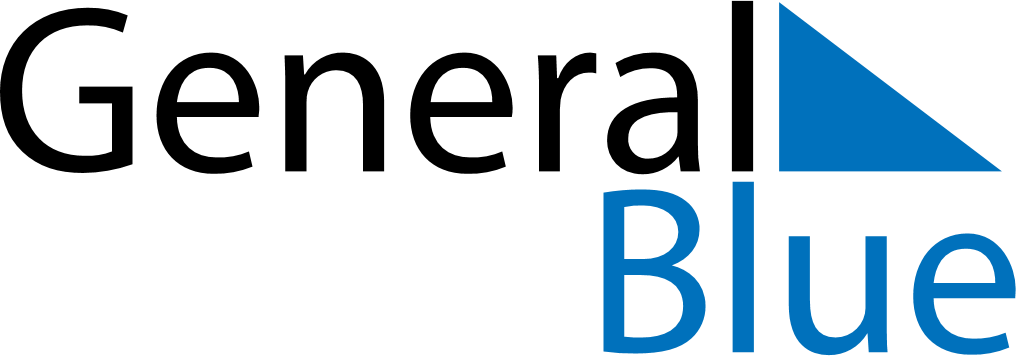 October 1853October 1853October 1853October 1853October 1853SundayMondayTuesdayWednesdayThursdayFridaySaturday12345678910111213141516171819202122232425262728293031